Stagione Sportiva 2021/2022Comunicato Ufficiale N° 244 (Coppe) del 20/05/2022SOMMARIOSOMMARIO	1COMUNICAZIONI DELLA F.I.G.C.	1COMUNICAZIONI DELLA L.N.D.	1COMUNICAZIONI DEL COMITATO REGIONALE	1NOTIZIE SU ATTIVITÀ AGONISTICA	1COMUNICAZIONI DELLA F.I.G.C.COMUNICAZIONI DELLA L.N.D.COMUNICAZIONI DEL COMITATO REGIONALENOTIZIE SU ATTIVITÀ AGONISTICAFASI FINALI COPPA MARCHE 3 CTGRISULTATIRISULTATI UFFICIALI GARE DEL 18/05/2022Si trascrivono qui di seguito i risultati ufficiali delle gare disputateDopo tiri di rigoreIl COMITATO REGIONALE MARCHE ESPRIME ALL’A.S.D. PIEVEBOVIGLIANA 2012 LE PIU’ VIVE FELICITAZIONI PER IL PRESTIGIOSO TRAGUARDO RAGGIUNTO.GIUDICE SPORTIVOIl Giudice Sportivo Agnese Lazzaretti, con l'assistenza del segretario Angelo Castellana, nella seduta del 20/05/2022, ha adottato le decisioni che di seguito integralmente si riportano:GARE DEL 18/ 5/2022 PROVVEDIMENTI DISCIPLINARI In base alle risultanze degli atti ufficiali sono state deliberate le seguenti sanzioni disciplinari. CALCIATORI ESPULSI SQUALIFICA PER UNA GARA EFFETTIVA CALCIATORI NON ESPULSI SQUALIFICA PER UNA GARA EFFETTIVA PER RECIDIVITA' IN AMMONIZIONE (II INFR) I AMMONIZIONE DIFFIDA COPPA MARCHE PRIMA CATEGORIARISULTATIRISULTATI UFFICIALI GARE DEL 18/05/2022Si trascrivono qui di seguito i risultati ufficiali delle gare disputateIl COMITATO REGIONALE MARCHE ESPRIME ALL’A.S.D. CASTEL DI LAMA LE PIU’ VIVE FELICITAZIONI PER IL PRESTIGIOSO TRAGUARDO RAGGIUNTO.GIUDICE SPORTIVOIl Giudice Sportivo Agnese Lazzaretti, con l'assistenza del segretario Angelo Castellana, nella seduta del 20/05/2022, ha adottato le decisioni che di seguito integralmente si riportano:GARE DEL 18/ 5/2022 PROVVEDIMENTI DISCIPLINARI In base alle risultanze degli atti ufficiali sono state deliberate le seguenti sanzioni disciplinari. SOCIETA' AMMENDA Euro 160,00 CAGLIESE CALCIO 
Per aver la propria tifoseria proferito, per l'intera durata della gara, insulti all'indirzzo della terna arbitrale. CALCIATORI ESPULSI SQUALIFICA PER DUE GARE EFFETTIVE CALCIATORI NON ESPULSI SQUALIFICA PER UNA GARA EFFETTIVA PER RECIDIVITA' IN AMMONIZIONE (II INFR) I AMMONIZIONE DIFFIDA Le ammende irrogate con il presente comunicato dovranno pervenire a questo Comitato entro e non oltre il 30/05/2022.Pubblicato in Ancona ed affisso all’albo del C.R. M. il 20/05/2022.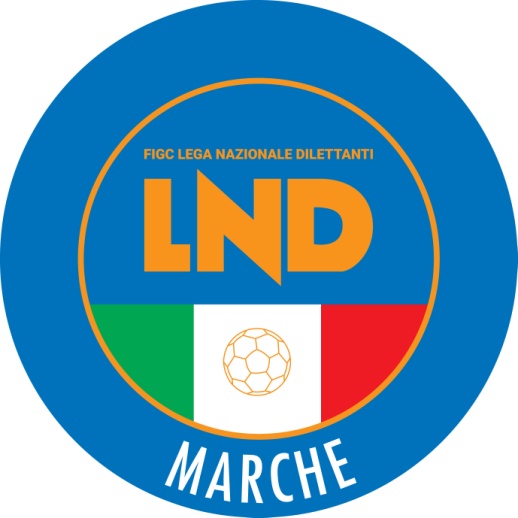 Federazione Italiana Giuoco CalcioLega Nazionale DilettantiCOMITATO REGIONALE MARCHEVia Schiavoni, snc - 60131 ANCONACENTRALINO: 071 285601 - FAX: 071 28560403sito internet: www.figcmarcheiit                          e-mail: crlnd.marche01@figc.itpec: marche@pec.figcmarche.itDIAS CORREIA CLAYTON JOHN(MONTE PORZIO CALCIO) DE ANGELIS MARIANO(PIEVEBOVIGLIANA 2012) CELIKU ANGELO(MONTE PORZIO CALCIO) PICCININI MATTEO(MONTE PORZIO CALCIO) DIKEDZIC HAZIM(PIEVEBOVIGLIANA 2012) MISICI FALZI MAURO(PIEVEBOVIGLIANA 2012) PANICCIA MARCO(PIEVEBOVIGLIANA 2012) PIFAROTTI RICCARDO(CAGLIESE CALCIO) BUCEFALO ALESSANDRO(CAGLIESE CALCIO) GALIE SIMONE(CASTEL DI LAMA) ALESSANDRI LORENZO(CAGLIESE CALCIO) GAGGIOTTI EMANUELE(CAGLIESE CALCIO) REBISCINI DAVIDE(CAGLIESE CALCIO) CALVARESI ALESSIO(CASTEL DI LAMA) MENCHINI FABIO(CASTEL DI LAMA) TRAINI ALESSANDRO(CASTEL DI LAMA)   Il Segretario(Angelo Castellana)Il Presidente(Ivo Panichi)